Инклюзивное образовательное пространство в ДОУПри создании развивающей предметно-пространственной среды дошкольной образовательной организации (далее – РППС ДОО) необходимо обеспечить реализацию:  образовательного потенциала пространства групповой комнаты и материалов, оборудования и инвентаря для развития детей дошкольного возраста, охраны и укрепления их здоровья, учёта индивидуальных особенностей детей и коррекции их развития;  двигательной активности детей, возможности общения и совместной деятельности детей и взрослых, а также возможности для уединения; различных образовательных программ с учетом применения инклюзивного образования, а также национально-культурных, климатических и других условий.
Развивающая предметно-пространственная среда возрастных групп является частью целостной образовательной среды дошкольной организации. В рамках современных тенденций развития российского дошкольного образования возможны разные варианты создания развивающей предметно-пространственной среды при условии, что учитывается возрастная и гендерная специфика для реализации общеобразовательной программы.
Основным принципом создания комфортабельной, уютной обстановки в ДОО общепринято считать изречение Е.И. Тихеевой: «Нет такой стороны воспитания, на которую обстановка не оказывала бы влияния, нет способности, которая не находилась бы в прямой зависимости от непосредственно окружающего ребенка конкретного мира... Тот, кому удастся создать такую обстановку, облегчит свой труд в высшей степени. Среди нее ребенок будет жить, развиваться собственной самодовлеющей жизнью, его духовный рост будет совершаться из самого себя, от природы...»
В современном мире увеличивается численность детей с ограниченными возможностями здоровья, которые испытывают трудности в усвоении образовательной программы. Для них требуется создание специальных условий обучения и воспитания, и возникает необходимость комплексного сопровождения таких детей в условиях образовательных учреждений. Иными словами, необходима безбарьерная образовательная среда, которая бы позволила детям с ОВЗ реализовать в полной мере свои образовательные потребности. В связи с этим возникает необходимость создания инклюзивного образовательного пространства для детей с ОВЗ.
В современной психолого-педагогической науке и практике понятие «образовательная среда» широко используется при обсуждении условий обучения и воспитания. Исследованию проблем образовательной среды посвящены многочисленные работы отечественных и зарубежных ученых (Я. Корчак, Дж. Гибсон, В.А. Ясвин, С.В. Тарасов, Г.А. Ковалев и др.).
Образовательная среда рассматривается как подсистема исторически сложившейся социокультурной среды и одновременно как специально организованные педагогические условия, в которых осуществляется развитие личности ребенка. В этом смысле образовательная среда интересна своим функциональным назначением, с точки зрения качества предоставляемых ею образовательных возможностей для эффективного саморазвития ее субъектов. В контексте рассмотрения проблем инклюзивного образования понятие среды приобретает особую актуальность. Это связано с тем, что включение ребенка с особыми образовательными потребностями предъявляет новые требования к ее организации. Изменение касается технологических, организационно-методических, нравственно-психологических и других параметров.
Сегодня в России насчитывается более 2 млн. детей с ограниченными возможностями здоровья. Инклюзивное образование дает им возможность учиться и развиваться в среде обычных дошкольников. При этом всем детям инклюзивной группы предоставляются равные условия для того, чтобы включиться в воспитательно-образовательный процесс.
Инклюзивное (франц. inclusif – включающий в себя, от лат. include – заключаю, включаю) или включенное образование – термин, используемый для описания процесса обучения детей с особыми потребностями в общеобразовательных школах.
В основу инклюзивного образования положена идеология, которая исключает любую дискриминацию детей, которая обеспечивает равное отношение ко всем людям, но создает особые условия для детей, имеющих особые потребности.
Система инклюзивного образования включает в себя учебные заведения дошкольного, среднего, профессионального и высшего образования. Ее целью является создание безбарьерной среды в обучении и профессиональной подготовке людей с ограниченными возможностям.
Совместное обучение дошкольников с разными стартовыми возможностями допустимо, если в образовательном учреждении созданы специальные условия для воспитания и обучения.
Существует восемь основных принципов инклюзивного образования:
1. Ценность человека не зависит от его способностей и достижений.
2. Каждый человек способен чувствовать и думать.
3. Каждый человек имеет право на общение и на то, чтобы быть услышанным.
4. Все люди нуждаются друг в друге.
5. Подлинное образование может осуществляться только в контексте реальных взаимоотношений.
6. Все люди нуждаются в поддержке и дружбе ровесников.
7. Для всех обучающихся достижение прогресса скорее может быть в том, что они могут делать, чем в том, что не могут.
8. Разнообразие усиливает все стороны жизни человека.
Недостатками инклюзивного образования является психологическая неготовность общества к принятию человека с ограниченными возможностями здоровья, несовершенство системы социальной поддержки и обеспечения таких лиц и инвалидов.
Инклюзивное образование развивает у дошкольников толерантность, терпимость, милосердие и взаимоуважение. Участники воспитательного процесса учатся видеть возможности, которыми обладают дети с ОВЗ, несмотря на имеющиеся у них нарушения.
Однако инклюзивное образование в России пока носит экспериментальный характер и имеет ряд недостатков. Можно отметить отсутствие специальной подготовки педагогических работников ДОУ, незнание основ коррекционной педагогики специальной психологии, недостаточное материально-техническое оснащение учреждений.
Первые инклюзивные образовательные учреждения появились в нашей стране на рубеже 1980-1990 годов. В Москве в 1991 году по инициативе московского Центра лечебной педагогики и родительской общественной организации появилась школа инклюзивного образования "Ковчег" (№1321).
В 1992 году в России в 11-ти регионах были созданы экспериментальные площадки по интегрированному обучению детей-инвалидов. По результатам эксперимента были проведены две международные конференции. В 2001 году участники конференции приняли Концепцию интегрированного образования лиц с ограниченными возможностями здоровья.
С целью подготовки педагогов к работе с детьми с ограниченными возможностями здоровья коллегия Министерства образования Российской Федерации приняла решение о вводе в учебные планы педагогических вузов с 1 сентября 1996 года курсов «Основы специальной (коррекционной) педагогики» и «Особенности психологии детей с ограниченными возможностями здоровья». Сразу же появились рекомендации учреждениям дополнительного профобразования педагогов ввести эти курсы в планы повышения квалификации учителей общеобразовательных школ.
Актуальность внедрения инклюзивного обучения в педагогическую практику не вызывает сомнений. Такой вид обучения в ДОУ делает возможным оказание необходимой коррекционно-педагогической и медико-социальной помощи большому количеству детей, позволяет максимально приблизить ее к месту жительства ребенка, обеспечить родителей консультативной поддержкой, а также подготовить общество к принятию человека с ограниченными возможностями.
Как сделать качественным образование и социальное взаимодействие детей с учетом их индивидуальных различий?
При таком подходе меняется педагогика в целом, она становится включающей, инклюзивной, не только в том смысле, что особые дети должны быть включены в уже отстроенный процесс трансляции знаний, умений и навыков нормально развивающимся детям, а в том, что образование с учетом индивидуальных различий детей требует создания новых форм и способов организации образовательного процесса.
Такое образование требует постоянного творческого вклада от каждого, в творческий процесс образования включаются все его участники – педагоги, родители, дети, администрация.
Условия, которые есть на сегодняшний день, не достаточны для инклюзии: квалификация кадров, отсутствие нормативной базы, достаточно затратный процесс. Поэтому надо рассматривать современный этап как переходный и двигаться очень медленно, предусматривая каждый шаг, анализируя условия и подбирая средства для реализации инклюзивной практики.
Инклюзивное образование строится на следующих принципах:
Принцип индивидуального подхода предполагает выбор форм, методов и средств обучения и воспитания с учетом индивидуальных образовательных потребностей каждого из детей группы. Индивидуальные программы развития ребенка построены на диагностике функционального состояния ребенка и предполагают выработку индивидуальной стратегии развития конкретного ребенка. Индивидуальный подход предполагает не только внешнее внимание к нуждам ребенка, но предоставляет самому ребенку возможности реализовывать свою индивидуальность.
Принцип поддержки самостоятельной активности ребенка.
Важным условием успешности инклюзивного образования является обеспечение условий для самостоятельной активности ребенка. Реализация этого принципа решает задачу формирования социально активной личности. Личности, которая является субъектом своего развития и социально значимой деятельности. Когда активность находится целиком на стороне взрослых, которые заботятся о ребенке, считая, что его особенности не позволяют ему реализовывать свои возможности, формируется «выученная беспомощность», феномен, когда ребенок ожидает внешней инициативы, сам оставаясь пассивным. То же может произойти с родителями детей с ОВЗ. Родители могут ожидать помощи или активно добиваться льгот от государства, игнорируя собственные возможности для участия в социальной жизни.
Принцип активного включения в образовательный процесс всех его участников предполагает создание условий для понимания и принятия друг друга с целью достижения плодотворного взаимодействия на гуманистической основе. Инклюзия – это активное включение детей, родителей и специалистов в области образования в совместную деятельность: совместное планирование, проведение общих мероприятий, семинаров, праздников для создания инклюзивного сообщества как модели реального социума.
Принцип междисциплинарного подхода. Разнообразие индивидуальных характеристик детей требует комплексного, междисциплинарного подхода к определению и разработке методов и средств воспитания и обучения. Специалисты (воспитатель, логопед, социальный педагог, психолог, дефектолог, при участии старшего воспитателя), работающие в группе, регулярно проводят диагностику детей и в процессе обсуждения составляют образовательный план действий, направленный как на конкретного ребенка, так и на группу в целом.
Принцип вариативности в организации процессов обучения и воспитания.
Включение в инклюзивную группу детей с различными особенностями в развитии предполагает наличие вариативной развивающей среды, т.е. необходимых развивающих и дидактических пособий, средств обучения, без барьерной среды, вариативной методической базы обучения и воспитания и способность использования педагогом разнообразных методов и средств работы, как по общей, так и специальной педагогики.
Принцип партнерского взаимодействия с семьей.
Усилия педагогов будут эффективными, только если они поддержаны родителями, понятны им и соответствуют потребностям семьи. Задача специалиста – установить доверительные партнерские отношения с родителями или близкими ребенка, внимательно относиться к запросу родителей, к тому, что, на их взгляд, важно и нужно в данный момент для их ребенка, договориться о совместных действиях, направленных на поддержку ребенка.
Принцип динамического развития образовательной модели детского сада.
 Модель детского сада может изменяться, включая новые структурные подразделения, специалистов, развивающие методы и средства.
На современном этапе становления инклюзивного образования необходимо опереться на тот опыт интегративного образования, который к этому времени сложился, на специализированные учреждения, которые накопили опыт работы с детьми с особыми образовательными потребностями, поскольку здесь есть специалисты, созданы специальные условия и методики, учитывающие индивидуальные особенности детей. Эти учреждения надо рассматривать как ресурс для тех, кто хочет включиться в инклюзию. 
Требования к воспитателям и специалистам, работающим в инклюзивной группе:Знают теории развития детей, владеют разнообразными методамиобучения и воспитания.Используют свои знания о развитии детей, а также свои взаимоотношения с детьми и их семьями для того, чтобы понять и оценить многообразие детей в каждой группе и учесть уникальные потребности и потенциальные возможности каждого ребенка.Обеспечивают обучение и воспитание и модифицируют его таким образом, чтобы удовлетворять различные потребности детей.Способствуют развитию положительной самооценки детей.Разговаривают с детьми дружелюбно, вежливо и уважительно, обращаясь к ним по именам.Знают сильные стороны личности каждого ребенка и его достижения на протяжении времени; ежедневно выявляют индивидуальные навыки и достижения каждого ребенка и хвалят его за это, заботясь о том, чтобы получили признание достижения каждого ребенка.Поддерживают позитивное взаимодействие с родителями.Сообщают семьям о достижениях детей;Педагоги способствуют индивидуальному росту в соответствии с собственным темпом развития каждого ребенка.Ко всем детям обращаются с равным уважением и вниманием.Предоставляют детям равные возможности принимать участие во всех видах занятий.Предоставляют детям возможность выбора вида активности и время для самостоятельной работы в группах.Направляют и стимулируют процесс саморегулирования у детей, предоставляя им материалы, время и место для выбора и планирования их собственных занятий.Способствуют тому, чтобы дети были вовлечены в организацию праздников, выставок, спортивных состязаний, экскурсий, выпуска газет и других занятий.Создают для детей условия безопасности: через организацию четкого ритма распорядка дня, недели, месяца, года, создание и исполнение ритуалов группы.Стимулируют атмосферу взаимной заботы и помощи.Демонстрируют и формируют отношение сочувствия и позитивные способы общения, в том числе и в процессе разрешения проблем и конфликтов.Вовлекают детей в процесс выработки ясных и понятных требований и правил к поведению.Ясно формулируют свои ожидания от детей.Используют ситуации в жизни детского сада, чтобы помочь детям видеть дискриминацию, предубеждения и стереотипы, а также обсуждают этические аспекты неравенства.Создают ситуации и пользуются возможностями для того, чтобы дети практиковались в достижении компромиссов и создании консенсуса.Применяют принципы честности и равноправия, когда разделяют детей на группы, когда хвалят их за умения, усилия и достигнутые результаты.Создают ситуации, когда дети сотрудничают друг с другом, выполняют что-либо по очереди и помогают друг другу для достижения положительного результата.Предоставляют детям возможность отвечать за что-то в группе.Организуют активность детей во время таких занятий, как забота о растениях, животных, организация обеда, регулирование занятий на приусадебной площадке и т.п.Используют естественные и образовательные ситуации для развития социальных навыков.Демонстрируют желательное поведение в различных ситуациях.Используют различные виды деятельности, которые соответствуют уровню развития детей, чтобы вовлечь детей в активное обучение, имеющее для детей смысл, и чтобы достигнуть следующих целей:Воспитывают позитивное чувство самоидентификации и эмоционального благополучия.Развивают социальные умения и знания, коммуникативные навыки.Побуждают детей думать, рассуждать, ставить вопросы и экспериментировать.Способствуют развитию умений решать проблемы, излагать свое мнение и делать выводы.Стимулируют развитие языковых навыков и грамотности.Повышают уровень физического развития.Способствуют социальной инклюзии (включению).В соответствии с ФГОС большое внимание в образовательной программе должно быть уделено самостоятельной деятельности детей. Для стимуляции детской активности воспитатели могут использовать принципы организации предметно-развивающей среды:
• Среда должна быть безопасной.
• Среда должна быть комфортной и уютной.
• Среда организуется в каждой группе на основе представлений о возрастных закономерностях развития детей в соответствии с их интересами таким образом, чтобы у детей были оптимальные возможности проявлять активность, работать как в сотрудничестве со взрослым, с другими детьми, так и самостоятельно.
• Развивающая среда группы должна быть вариативной, чтобы у каждого ребенка в соответствии с его интересами и возможностями был выбор и возможность реализовать свою инициативу (выбор игрушек, материалов, видов деятельности).
• Среда должна быть информативной.
• Среда должна постоянно обновляться, быть изменчивой вслед за изменением интересов и образовательных потребностей детей.
 Для того чтобы повысить общее качество образовательного процесса, все его участники: администрация, педагоги, специалисты, дети и родители:
1. Регулярно работают в сотрудничестве друг с другом.
2. Открыто оказывают друг другу помощь и получают ее, предоставляют обратную связь, дают советы, делают критические замечания и прислушиваются к ним.
3.Уважительно относятся друг к другу за индивидуальный вклад, вносимый ими в общее дело.
4.Эффективно работают как единая профессиональная команда для достижения общей цели, такой, например, как составление согласованного представления об актуальном уровне развития детей и группы в целом, планирование согласованных действий, способствующих развитию детей и группы через разработку тематических проектов или разработку индивидуального образовательного плана развития ребенка (ИОП).
5.Педагоги и специалисты работают в качестве наставников с новыми педагогами, чтобы улучшить как свою собственную профессиональную компетентность, так и нового педагога.
Для реализации целей инклюзии в ДОУ работают специалисты разного профиля – психологи, дефектологи, логопеды, воспитатели, педагоги дополнительного образования, медицинские работники. Для эффективной работы в инклюзивной группе необходимо выстроить различные схемы организации взаимодействия специалистов. Эти схемы будут зависеть от состава детей инклюзивной группы, и определяться сочетанием индивидуальных образовательных планов и Образовательной программой.
Построение инклюзивного процесса в группе детского сада выполняется следующим образом:
1. Диагностика индивидуальных особенностей развития детей инклюзивной группыБеседа и анкетирование родителейДиагностика развития ребенкаНаблюдение за поведением в группе2. Междисциплинарное оценивание ресурсов и дефицитов ребенка, составление Индивидуального образовательного маршрута и Индивидуального образовательного плана.
3. Планирование образовательного процесса с учетом индивидуальных образовательных потребностей детей группы.
4. Организация совместной жизнедеятельности детей в условиях инклюзивной группы.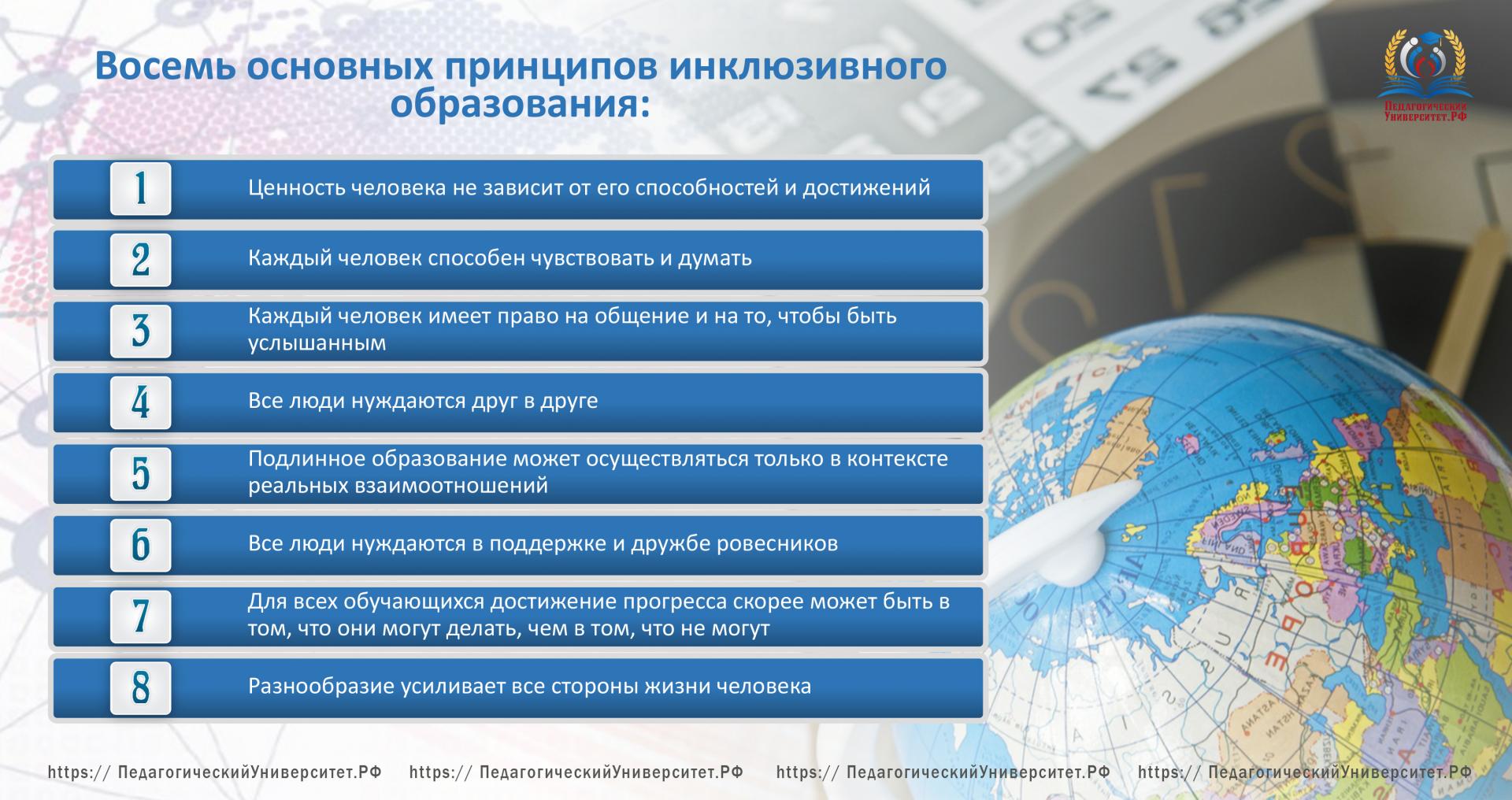 